Информация по состоянию окружающей среды Костанайской области подготовлена по данным «Информационный бюллетеня о состоянии окружающей среды Республики Казахстан», выпуск № 08 (226), подготовленный по результатам работ, выполняемых специализированными подразделениями РГП “Казгидромет” по проведению экологического мониторинга за состоянием окружающей среды на наблюдательной сети национальной гидрометеорологической службы.Информационный бюллетень (полная версия) размещен на сайте http://kazhydromet.kz Казгидромет Республики Казахстан в разделе «мониторинг окружающей среды».Состояние окружающей среды Костанайской области             1. Состояние загрязнения атмосферного воздуха по городу КостанайНаблюдения за состоянием атмосферного воздуха велись на 4 стационарных постах (рис.1, таблица 1).Таблица 1              Место расположения постов наблюдений и определяемые примеси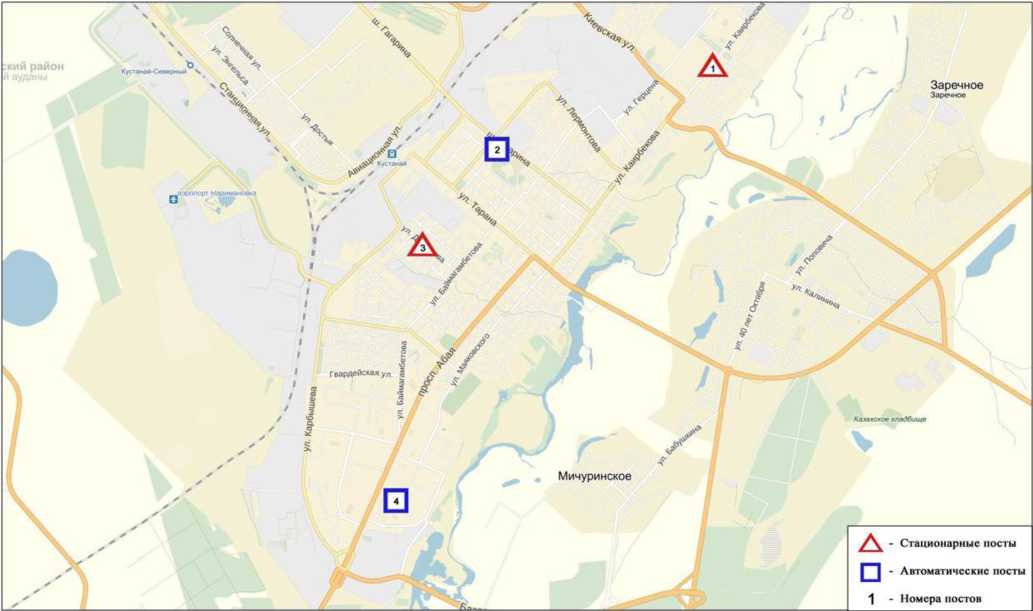 Рис.1 Схема расположения стационарной сети наблюдения за загрязнением атмосферного воздуха города КостанайОбщая оценка загрязнения атмосферы. По данным стационарной сети наблюдений, уровень загрязнения атмосферного воздуха оценивался как повышенным, он определялся значениями СИ равным 3 и НП=0% по оксиду углеродов районе поста №4 (ул. Маяковского).Среднемесячные концентрациии загрязняющих веществ не превышали ПДК.Максимально-разовая концентрация оксида углерода составила 3,5 ПДКм.р.,остальные загрязняющие вещества не превышали ПДК.Случаи высокого загрязнения (ВЗ) и экстремально высокого загрязнения (ЭВЗ) атмосферного воздуха не обнаружены.2.Состояние атмосферного воздуха по городу РудныйНаблюдения за состоянием атмосферного воздуха велись на 2 стационарных постах (рис.2, таблица 2).Таблица2Место расположения постов наблюдений и определяемые примеси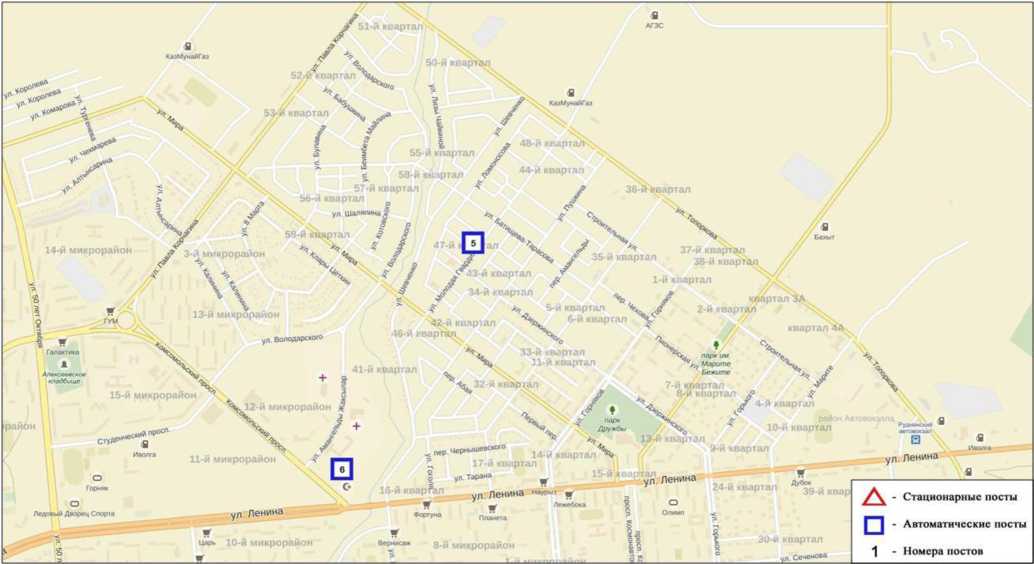 Рис.2 Схема расположения стационарной сети наблюдения за загрязнением атмосферного воздуха города РудныйОбщая оценка загрязнения атмосферы. По данным стационарной сети наблюдений (рис.2), уровень загрязнения атмосферного воздуха оценивается как низкий, определялся значениями СИ равным 1, НП=0%.Среднемесячные разовые и максимально-разовые концентрации загрязняющих веществ не превышали ПДК.Случаи высокого загрязнения (ВЗ) и экстремально высокого загрязнения (ЭВЗ) атмосферного воздуха не обнаружены.3.Состояние атмосферного воздуха по поселку КарабалыкТаблица3Место расположения постов наблюдений и определяемые примесиНаблюдения за состоянием атмосферного воздуха велись на 1 стационарном посту (рис.3, таблица 3).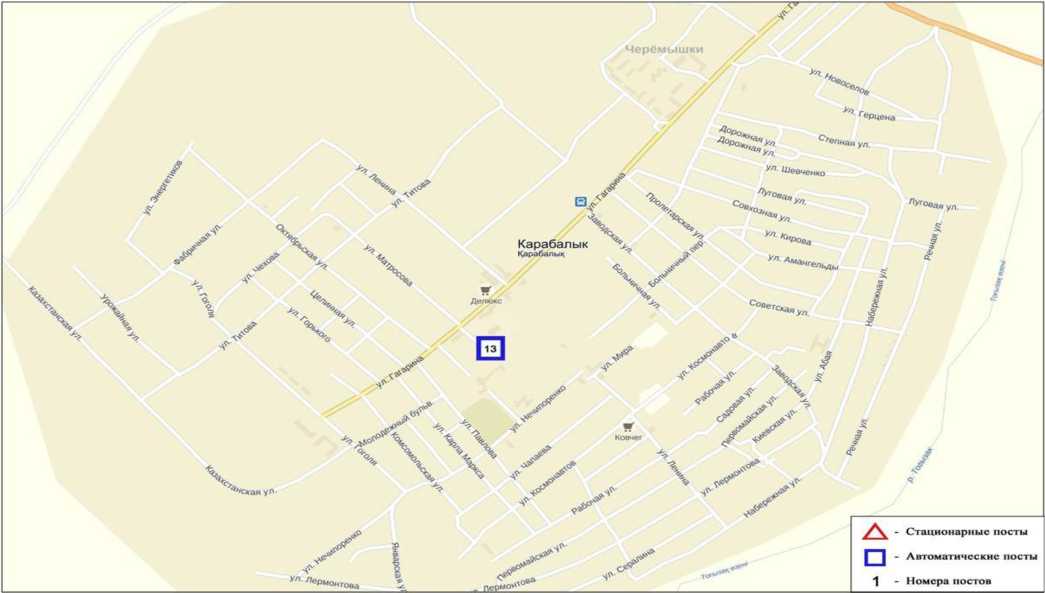 Рис.3 Схема расположения стационарной сети наблюдения за загрязнением атмосферного воздуха поселка КарабалыкОбщая оценка загрязнения атмосферы. По данным стационарной сети наблюдений (рис.3), уровень загрязнения атмосферного воздуха оценивается как низкий, он определялся СИ=1 (низкий уровень), НП равным 0% (низкий уровень).Среднемесячные концентрации и максимально-разовые загрязняющих веществ не превышали ПДК.Случаи высокого загрязнения (ВЗ) и экстремально высокого загрязнения (ЭВЗ) атмосферного воздуха не обнаружены.4.Состояние атмосферного воздуха по городу АркалыкНаблюдения за состоянием атмосферного воздуха велись на 2 стационарных постах (рис.4, таблица 4).Таблица 4          Место расположения постов наблюдений и определяемые примеси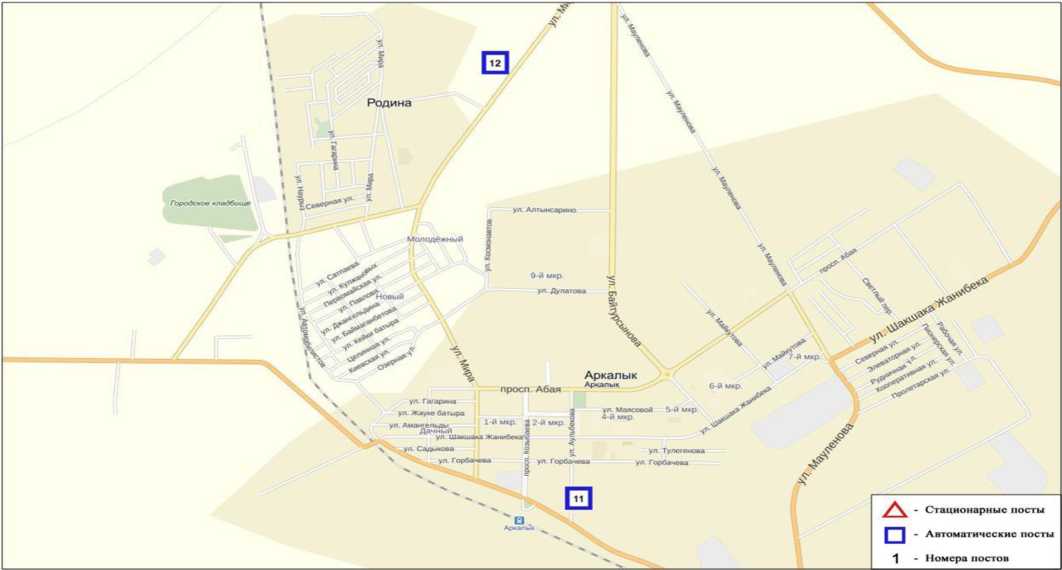  Рис.4 Схема расположения стационарной сети наблюдения за загрязнением атмосферного воздуха города АркалыкОбщая оценка загрязнения атмосферы. По данным стационарной сети наблюдений (рис.4), уровень загрязнения атмосферного воздуха оценивается как повышенный, он определялся СИ=2, НП равным 0% по диоксиду азота в районе поста № 12 (на территории М Аркалык).Среднемесячная концентрация диоксид серы составила 1,3 ПДКсс., концентрации других загрязняющих веществ не превышали ПДКсс.Максимально-разовые концентрации составили: диоксид азота - 1,97 ПДКм.р, концентрации других загрязняющих веществ не превышали ПДКм.р. (таблица 1).Случаи высокого загрязнения (ВЗ) и экстремально высокого загрязнения (ЭВЗ) атмосферного воздуха не обнаружены.5.Состояние атмосферного воздуха по городу ЖитикараНаблюдения за состоянием атмосферного воздуха велись на 2 стационарном посту (рис.5, таблица 5).Таблица 5Место расположения постов наблюдений и определяемые примеси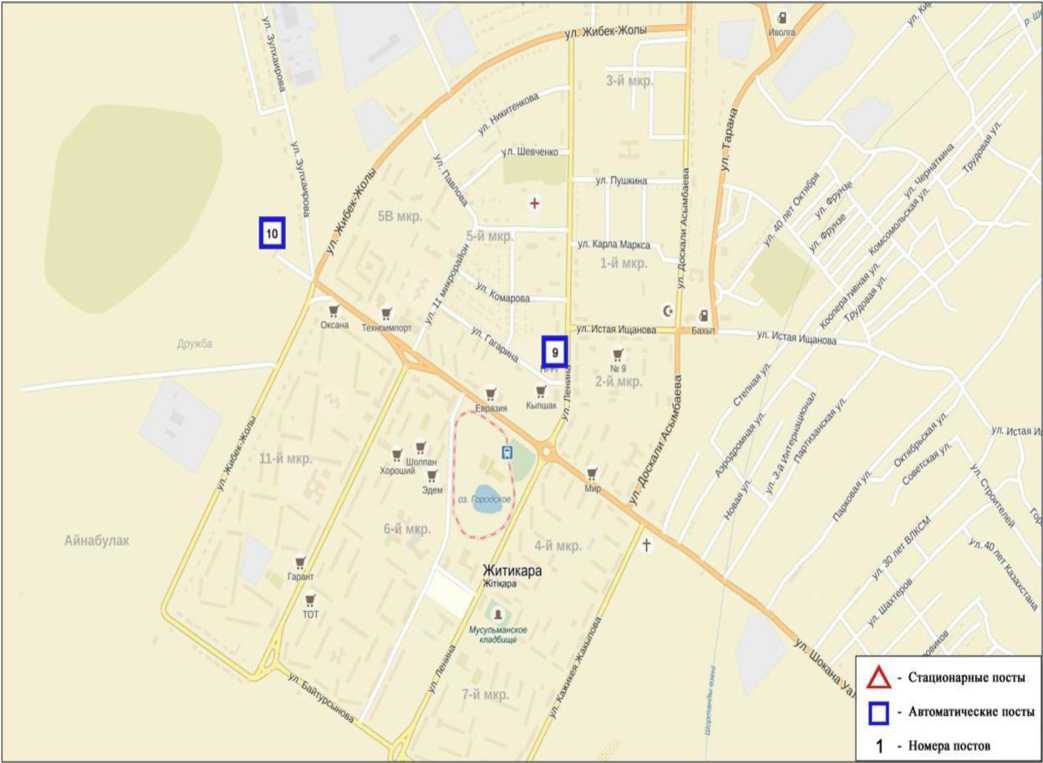 Рис.5 Схема расположения стационарной сети наблюдения за загрязнением атмосферного воздуха города ЖитикараОбщая оценка загрязнения атмосферы. По данным стационарной сети наблюдений (рис.9.5), уровень загрязнения атмосферного воздуха оценивается как повышенный, он определялся СИ=2, НП равным 0% по взвешенным частицам РМ-10 в районе поста №9 (на территории центрального рынка).Среднемесячная концентрация диоксид серы составила 2,7 ПДКс.с., концентрации других загрязняющих веществ не превышали ПДКсс.Максимально-разовые концентрации составили: взвешенные частицы РМ- 10 -ПДКм.р, диоксид серы - 1,0 ПДКм.р, концентрации других загрязняющих веществ не превышали ПДКм.р. (таблица 1).Случаи высокого загрязнения (ВЗ) и экстремально высокого загрязнения (ЭВЗ) атмосферного воздуха не обнаружены.6.Состояние атмосферного воздуха по городу ЛисаковскНаблюдения за состоянием атмосферного воздуха велись на 2 стационарномпосту (рис.6, таблица 6).Таблица 6Место расположения постов наблюдений и определяемые примеси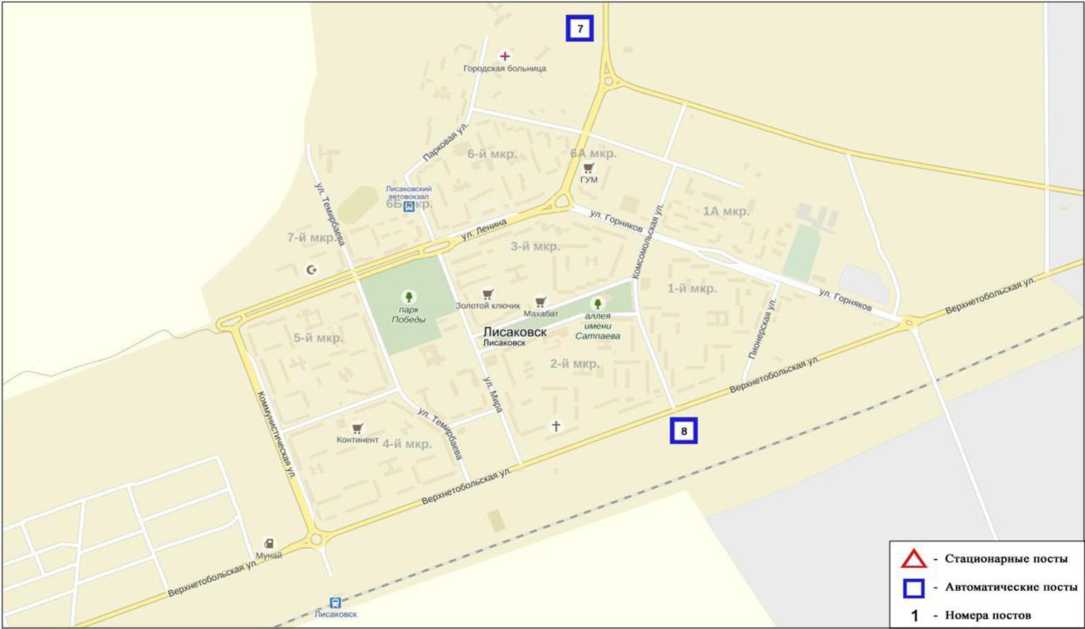 Рис.6 Схема расположения стационарной сети наблюдения за загрязнением атмосферного воздуха города ЛисаковскОбщая оценка загрязнения атмосферы. По данным стационарной сети наблюдений (рис.6), уровень загрязнения атмосферного воздуха оценивается как низкий, он определялся СИ=1 (низкий уровень) и НП равным 0% (низкий уровень).Среднемесячная концентрация диоксид серы составила 4,2 ПДКсс., концентрации других загрязняющих веществ не превышали ПДКс.с.Максимально-разовые концентрации составили: взвешенные частицы РМ- 10 -ПДКм.р, диоксид азота - 1,3 ПДКм.р, концентрации других загрязняющих веществ не превышали ПДКм.р.Случаи высокого загрязнения (ВЗ) и экстремально высокого загрязнения (ЭВЗ) атмосферного воздуха не обнаружены.7. Качество поверхностных вод на территории Костанайской областиНаблюдения за загрязнением поверхностных вод на территории Костанайской области проводились на 9 водных объектах: реки Тобыл, Айет, Тогызак, Обаган, Уй, Желкуар, водохранилища Аманкельды, Каратомар, Жогаргы-Тобыл.В реке Тобыл температура воды 21,5 °С, водородный показатель равен 8,79, концентрация растворенного в воде кислорода 5,79 мг/дм3, БПК51,97 мг/дм3. Превышения ПДК были зафиксированы по веществам из групп главных ионов (сульфаты 1,4 ПДК, магний 1,2 ПДК), биогенных веществ (железо общее 1,4 ПДК, азот аммонийный 1,1 ПДК), тяжелых металлов (медь 1,3 ПДК, цинк 8,4 ПДК, никель 5,8 ПДК, марганец 2,9 ПДК).В реке Айет температура воды 18,8 °C, водородный показатель равен 8,47, концентрация растворенного в воде кислорода 8,38 мг/дм3, БПК53,37 мг/дм3. Превышения ПДК были зафиксированы по веществам из групп главных ионов (сульфаты 1,2 ПДК, магний 1,4 ПДК), биогенных веществ (железо общее 1,2 ПДК), тяжелых металлов (медь 2,0 ПДК, цинк 9,1 ПДК, никель 7,1 ПДК, марганец 2,9 ПДК).В реке Тогызык температура воды 19,0 °C, водородный показатель равен 8,73, концентрация растворенного в воде кислорода 8,93 мг/дм3, БПК54,21 мг/дм3. Превышения ПДК были зафиксированы по веществам из групп главных ионов (сульфаты 2,0 ПДК, магний 2,0 ПДК), биогенных веществ (железо общее 2,1 ПДК), тяжелых металлов (медь 2,0 ПДК, цинк 8,3 ПДК, никель 8,4 ПДК, марганец 5,8 ПДК).В реке Обаган температура воды 21,0 °C, водородный показатель равен 8,88, концентрация растворенного в воде кислорода 7,60 мг/дм3, БПК52,30 мг/дм3. Превышения ПДК были зафиксированы по веществам из групп главных ионов (сульфаты 8,7 ПДК, магний 4,3 ПДК, хлориды 3,7 ПДК), биогенных веществ (азот аммонийный 3,5 ПДК, железо общее 2,5 ПДК, фториды 2,3 ПДК), тяжелых металлов (медь 2,0 ПДК, цинк 8,9 ПДК, никель 9,7 ПДК, марганец 3,7 ПДК).В реке Уй температура воды 21,5 °C, водородный показатель равен 8,90, концентрация растворенного в воде кислорода 8,60 мг/дм3, БПК55,33 мг/дм3. Превышения ПДК были зафиксированы по веществам из групп главных ионов (сульфаты 1,8 ПДК, магний 1,2 ПДК), тяжелых металлов (медь 3,0 ПДК, цинк 5,3 ПДК, никель 9,7 ПДК, марганец 3,2 ПДК), биогенных веществ (азот нитритный 1,3 ПДК, фториды 1,4 ПДК, железо общее 1,3 ПДК, азот аммонийный 2,3 ПДК).В реке Желкуар температура воды 22,1 °C, водородный показатель равен 8,8, концентрация растворенного в воде кислорода 9,02 мг/дм3, БПК51,19 мг/дм3. Превышения ПДК были зафиксированы по веществам из групп главных ионов (сульфаты 1,9 ПДК, магний 2,3 ПДК, хлориды 1,2 ПДК), биогенных веществ (железо общее 1,5 ПДК), тяжелых металлов (никель 1,4 ПДК, цинк 9,8 ПДК, марганец 2,4 ПДК), органические вещества (нефтепродукты - 6,2 ПДК).В вдхр. Аманкельды температура воды 25,1 °C, водородный показатель равен 8,58, концентрация растворенного в воде кислорода 7,74 мг/дм3, БПК56,18 мг/дм3. Превышения ПДК были зафиксированы по веществам из групп главных ионов (сульфаты 1,4 ПДК), тяжелых металлов (медь 4,0 ПДК, цинк 7,0 ПДК, никель 6,7 ПДК, марганец 2,7 ПДК).В вдхр. Каратомар температура воды 24,1 °С, водородный показатель равен 8,95, концентрация растворенного в воде кислорода 11,04 мг/дм3, БПК5 2,86 мг/дм3. Превышения ПДК были зафиксированы по веществам из групп биогенных веществ (железо общее 1,8 ПДК, азот аммонийный 1,2 ПДК), тяжелых металлов (медь 3,0 ПДК, никель 5,5 ПДК, цинк 3,3 ПДК, марганец 4,0 ПДК).В вдхр. Жогаргы Тобыл температура воды 24,1 °C, водородный показатель равен 8,42, концентрация растворенного в воде кислорода 8,02 мг/дм3, БПК5 1,2 мг/дм3. Превышения ПДК были зафиксированы по веществам из групп биогенных веществ (железо общее 1,8 ПДК), тяжелых металлов (медь 3,0 ПДК, цинк 7,4 ПДК, никель 9,7 ПДК, марганец 2,9 ПДК).Качество воды водных объектов на территории Костанайской области оценивается следующим образом: вода «умеренного уровня загрязнения»- реки Тобыл, Айет, Уй, водохранилища Каратомар; вода «высокого уровня загрязнения» - реки Обаган, Тогызак, Желкуар, водохранилище Аманкельды, Жогаргы Тобыл.В сравнении с августом 2017 года качество воды реки Уй, водохранилищ Аманкельды, Каратомар - существенно не изменилось; рек Тобыл, Айет - улучшилось, рек Тогызак, Желкуар, Обаган, водохранилища Жогаргы Тобыл - ухудшилось.В сравнении с августом 2017 года по величине биохимического потребления кислорода за 5 суток состояние качества воды в реках Тобыл, Уй, водохранилище Каратомар - существенно не изменилось; реках Желкуар, Обаган, водохранилище Жогаргы Тобыл- улучшилось; реки Тогызак, Айет, водохранилище Аманкельды - ухудшилось.8. Радиационный гамма-фон Костанайской областиНаблюдения за уровнем гамма излучения на местности осуществлялись ежедневно на 6-ти метеорологических станциях (Костанай, Комсомолец, Карасу, Жетикара, Докучаевка, Урицкий) и на 4-х автоматических постах наблюдений за загрязнением атмосферного воздуха г.Костанай(ПНЗ№2; ПНЗ№4), Рудный (ПНЗ №5; ПНЗ №6) (рис. 8).Средние значения радиационного гамма-фона приземного слоя атмосферы по населенным пунктам областинаходились в пределах 0,08-0,19 мкЗв/ч. В среднем по области радиационный гамма-фон составил 0,11 мкЗв/ч и находился в допустимых пределах.9.Плотность радиоактивных выпадений в приземномслое атмосферыКонтроль за радиоактивным загрязнением приземного слоя атмосферы на территории Костанайской области осуществлялся на 2-х метеорологических станциях (Жетыкара, Костанай) путем отбора проб воздуха горизонтальными планшетами (рис. 8). На станции проводился пятисуточный отбор проб.Среднесуточная плотность радиоактивных выпадений в приземном слое атмосферы на территории области колебалась в пределах 1,0-1,6 Бк/м2. Средняя величина плотности выпадений по области составила 1,2 Бк/м2, что не превышает предельно-допустимый уровень.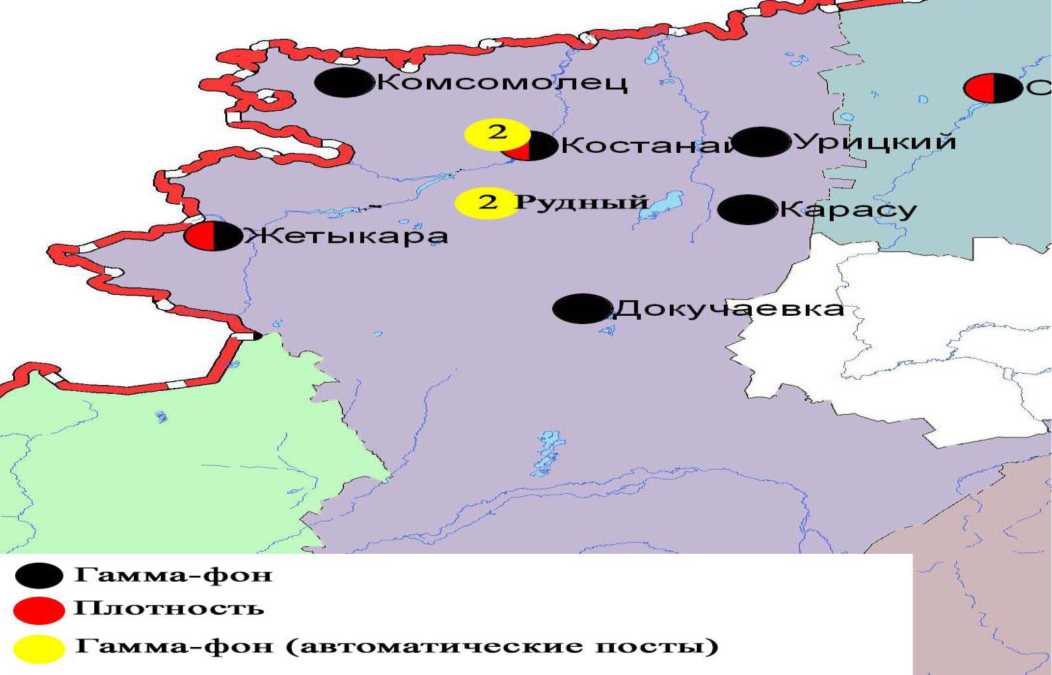 Рис. 8 Схема расположения метеостанций за наблюдением уровня радиационного гамма-фона и плотности радиоактивных выпадений на территории Костанайской областиНомерпостаСрокиотбораПроведениенаблюденийАдрес постаОпределяемые примеси13 раза в суткиручной отбор проб(дискретныеметоды)ул. Каирбекова, 379; жилой районвзвешенные частицы (пыль), диоксид серы, оксид углерода, диоксид азота33 раза в суткиручной отбор проб(дискретныеметоды)ул. Дощанова, 43, центр городавзвешенные частицы (пыль), диоксид серы, оксид углерода, диоксид азота2каждые20минутв непрерывном режимеул.Бородинавзвешенные частицы РМ-10, диоксид серы, оксид углерода, диоксид и оксид азота4каждые20минутв непрерывном режимеул. Маяковскогодиоксид серы, оксид углерода, диоксид и оксид азотаНомерпостаСрокиотбораПроведение наблюденийАдрес постаОпределяемые примеси5каждые20минутв непрерывном режимеул. Молодой Гвардиивзвешенные частицы РМ- 10, диоксид серы,оксид углерода, диоксид и оксид азота6каждые20минутв непрерывном режимерядом с мечетьювзвешенные частицы РМ- 10, диоксид серы,оксид углерода, диоксид и оксид азотаНомерпостаСрокиотбораПроведениенаблюденийАдрес постаОпределяемые примеси13каждые 20 минутв непрерывном режимеул. Гагарина, 40 «А»взвешенные частицы РМ-2,5, взвешенные частицы РМ-10, диоксид серы, оксид углерода, диоксид и оксид азота, озон (приземный), сероводород, аммиакНомерпостаСрокиотбораПроведениенаблюденийАдрес постаОпределяемые примеси11каждые 20 минутв непрерывном режимена территории АТЭКВзвешенные частицы РМ- 10, диоксид серы, оксид углерода, диоксид азота12каждые 20 минутв непрерывном режимена территории М АркалыкВзвешенные частицы РМ- 10, диоксид серы, оксид углерода, диоксид азотаНомерпостаСрокиотбораПроведениенаблюденийАдрес постаОпределяемые примеси9каждые 20 минутв непрерывном режимена территории центрального рынкаВзвешенные частицы РМ-10, диоксид серы, оксид углерода, диоксид азота10каждые 20 минутв непрерывном режимена территории М ЖитикараВзвешенные частицы РМ-10, диоксид серы, оксид углерода,НомерпостаСрокиотбораПроведениенаблюденийАдрес постаОпределяемыепримеси7каждые 20 минутвнепрерывномрежимена территории гидрологического сооружения Казылжарского водохранилищаВзвешенные частицы РМ-10, диоксид серы, оксид углерода, диоксид азота8каждые 20 минутвнепрерывномрежимеул. Тобольская, на территории ГКП «Лисаковсккомуннерго»Взвешенные частицы РМ-10, диоксид серы, оксид углерода, диоксид азота